Membership of the 113th Congress: A Profile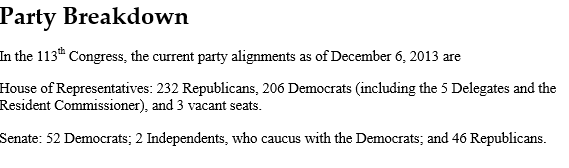 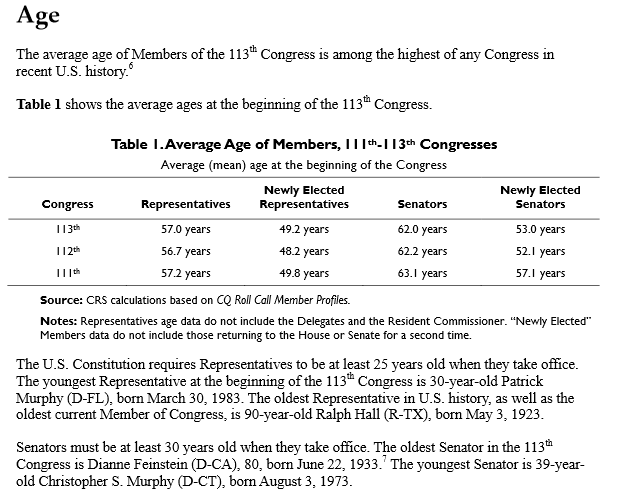 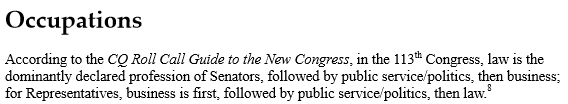 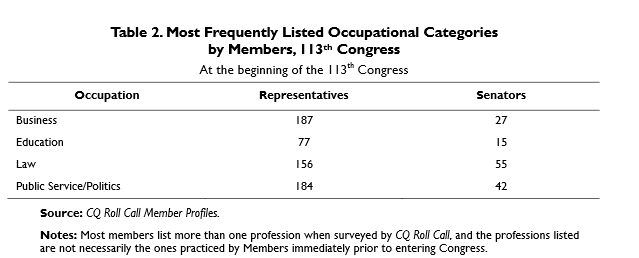 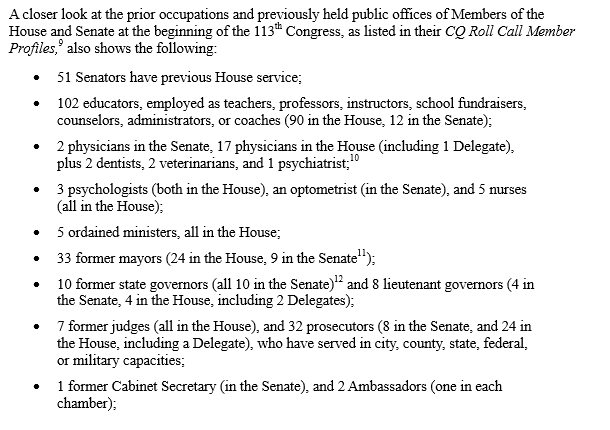 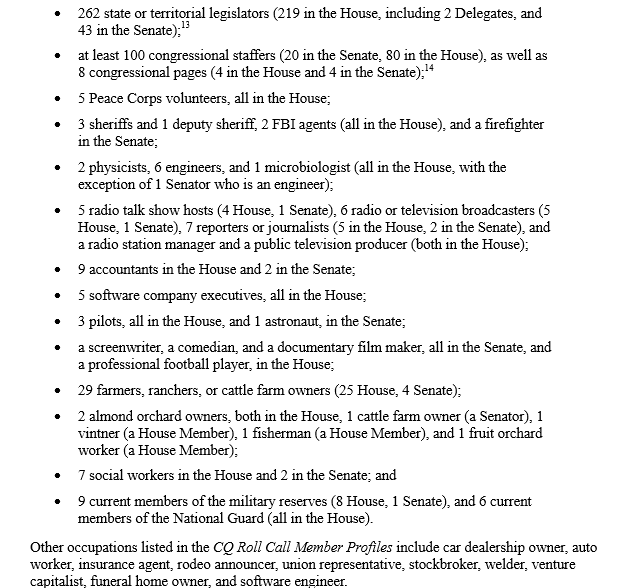 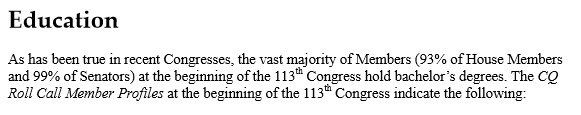 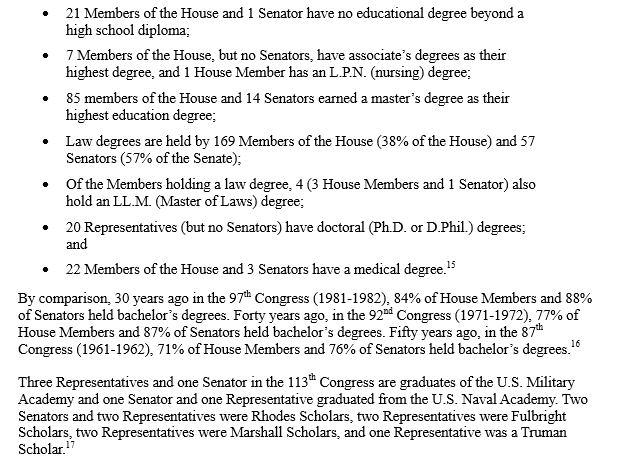 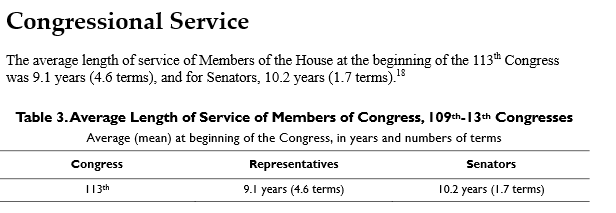 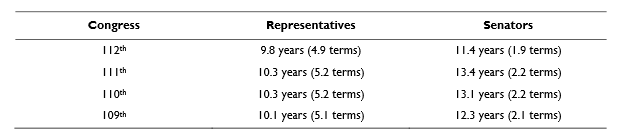 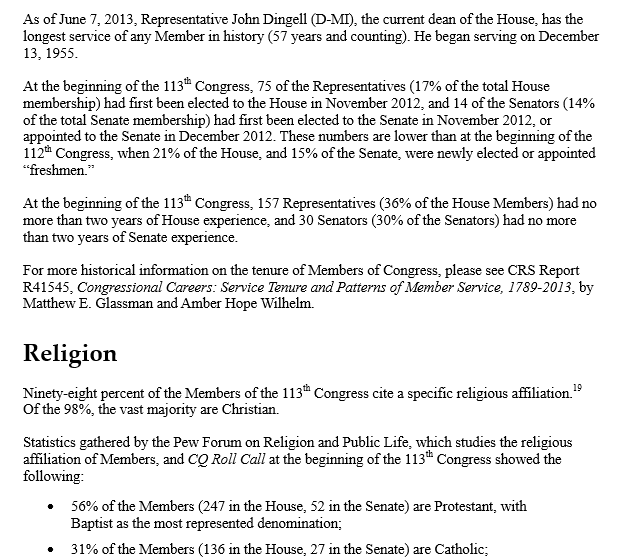 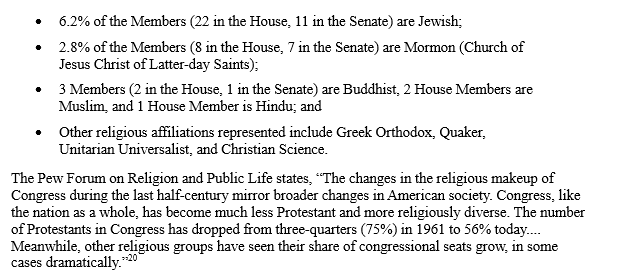 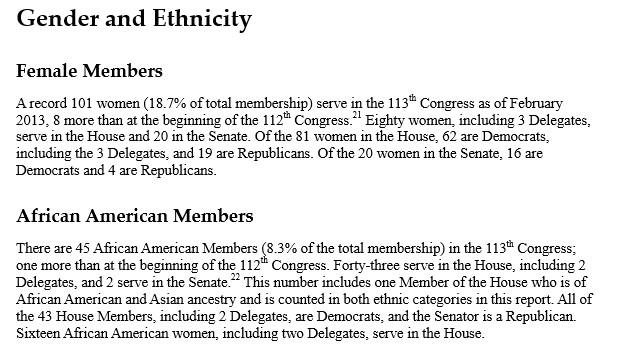 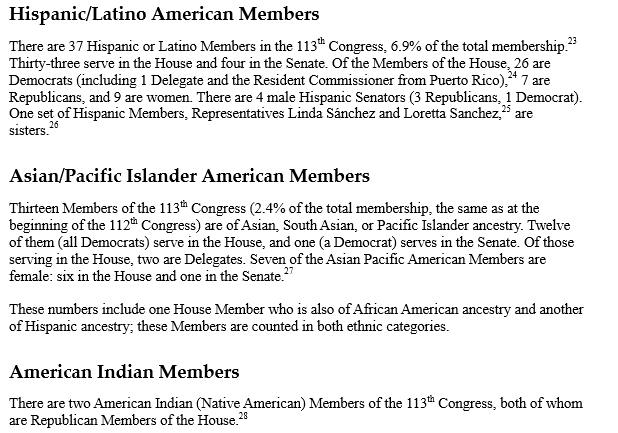 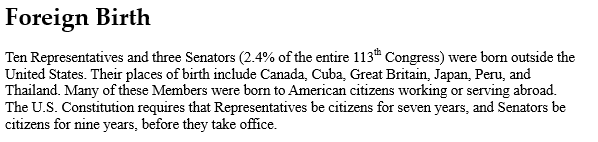 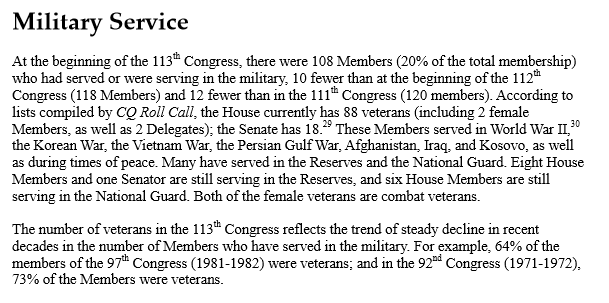 https://www.fas.org/sgp/crs/misc/R42964.pdf